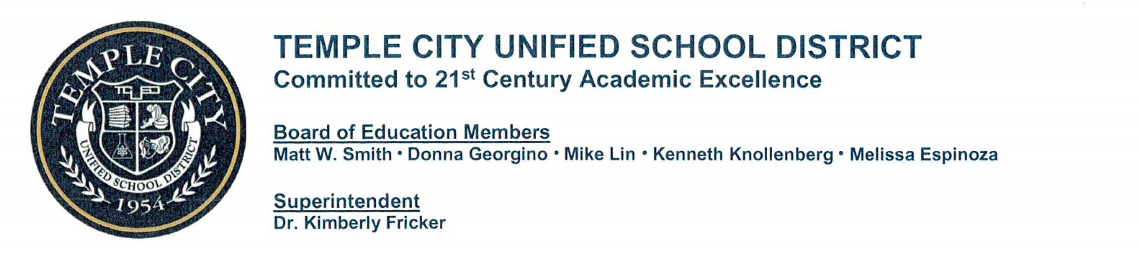 Gifts, Grants and Bequest Approval FormTemple City USD - BP 3290Instructions: Originator fills out Sections 1, 2, and 3 and send Original to Business Services and keep photocopy.To:      Business ServicesFrom: ____________________________________________________________________________The following is proposed to be gifted to the District by: ___________________________________Signature of Donor:	_______________________________________Date: _____________________Address: __________________________________________________________________________CASH – Amount:  $____________.______ 	 (Write in N/A if donation is not a cash donation)EQUIPMENT:     	 ⃝ Technology*	⃝ Supplies	⃝ Materials	⃝ OtherDonations other than cash may be utilized by the District, sold or otherwise disposed of consistent with Board PolicyIntended Use: _________________________________________________________________Recommended:	_________________________________		Date Submitted: ___________(Principal Signature)*  IT Director Comments/Review: ________________________________________________________ACCEPTANCEApproved:	_______________________________________Date of Board Meeting: ____________Disapproved by:  __________________________________			Date:	____________Gifts, Grants and Bequest Approval ProcessTemple City USD - BP 3290The Governing Board may accept any gift, grant, or bequest of money, property or services to the District from any individual, private agency or organization, or other public agency that desires to support the District's educational program. While greatly appreciating suitable donations, the Board shall reject any gift which may directly or indirectly impair its authority to make decisions in the best interest of District students or its ability or commitment to provide equitable educational opportunities.Before accepting any gift, grant, or bequest, the Board shall carefully consider any conditions or restrictions imposed by the donor to ensure their consistency with the District's vision, philosophy, and operations. If the Board believes the District will be unable to fully satisfy the donor's conditions, the gift shall not be accepted.In addition, the Board shall ensure that acceptance of the gift, grant, or bequest does not:Involve creation of a program which the Board would be unable to sustain when the donation is exhaustedEntail undesirable or excessive costsPromote the use of violence, drugs, tobacco, or alcohol or the violation of any law or District policyImply endorsement of any business or product or unduly commercialize or politicize the school environmentAny gift of books and instructional materials shall be accepted only if they meet regular District criteria for selection of instructional materials.All gifts, grants and bequests shall become District property. Donors are encouraged to donate all gifts to the District rather than to a particular school. At the Superintendent or designee's discretion, a gift may be used at a particular school.All items intended to support the instructional programs within the Temple City Unified School District must go through the gifting process to ensure that they meet the instructional needs of the district.Gifting ProtocolPlease note, that donations cannot be accepted prior the completion of the process. This process may take 4-6 weeks to complete. All donations to the Associate Student Body will follow the ASB donation rules and guidelines.Step 1: All donors should schedule a meeting with the intended recipient and site administrator to discussed the donation and the intend use/outcome.Step 2: The donor should complete sections 1, 2 and 3 of the Gifts, Grants and Bequest Form. If more than one type of item is being donated, please attached a list of details on a separate sheet of paper.Step 3: If the donation is recommended for approval by the administrator, they will indicate their approval by signing the form. Step 4: All technology donations, hardware or software, will need to be reviewed by the Technology Services Department to ensure the donation is sustainable and does not interfere with district operations. Step 5: Business Services will review all proposed donation with executive cabinet, which meets on Tuesday afternoons each week.Step 6: Business services will notify site administration if the donation has been approved or not. Next steps will be provided based on the type of donation. Step 6: The site administrator will communicate the approval of the donation and next steps with the donor.QTYDescriptionMakeModelWarrantySerial #Loc CampusEst.Cost/Value*See attached sheet for additional items/details*See attached sheet for additional items/details*See attached sheet for additional items/details*See attached sheet for additional items/details*See attached sheet for additional items/details*See attached sheet for additional items/details*See attached sheet for additional items/detailsOther estimated costs (Installation, surcharge, etc.)Other estimated costs (Installation, surcharge, etc.)Other estimated costs (Installation, surcharge, etc.)Other estimated costs (Installation, surcharge, etc.)Total CostTotal CostTotal CostTotal Cost